Area coverage (height and width) calculation for CountBOX 3d counter.  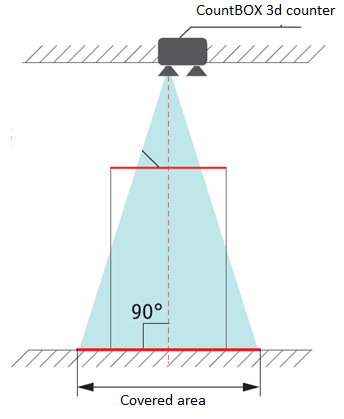 Installation height, ftCovered area width on floor, ft  8.28.29.911.211.512.8